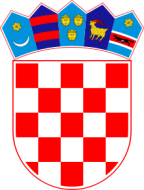 REPUBLIKA HRVATSKAVUKOVARSKO-SRIJEMSKA ŽUPANIJA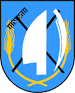                     OPĆINA TOVARNIK                    OPĆINSKO VIJEĆEKLASA: 021-05/20-06/05URBROJ: 2188/12-04-20-1Tovarnik, 09.11.2020. Na temelju članka 87.  Poslovnika Općinskog vijeća Općine Tovarnik ( Službeni vjesnik Vukovarsko-srijemske  županije br. 4/13, 14/13, 5/17 ) , pročelnica jedinstvenog upravnog odjela Općine Tovarnik,  sastavlja ZAPISNIK SA 28. SJEDNICE OPĆINSKOG VIJEĆA OPĆINE TOVARNIK( neusvojeni s izmjenama i dopunama ) Vrijeme održavanja sjednice: 11.09.2020. s početkom u 19 h Mjesto održavanja: općinska vijećnica Nazočnost:Nazočni vijećnici: Ljiljana Alivojvodić, nezavisna vijećnicaMarta Balić, nezavisna vijećnicaMarijan Balić, vijećnik HDZ-aDražen Beljo, vijećnik HDZ-aDubravko Blašković, nezavisni vijećnik, predsjednik općinskog vijeća Tomislav Ciprić, nezavisni vijećnik, podpredsjednik općinskog vijećaFranjo Ćuk, nezavisni vijećnikJosip Dević, nezavisni vijećnikMarijan Filić, vijećnik HDZ-a Katica Matić, nezavisna vijećnicaZlatko Kvesić, vijećnik HDZ-a Melita Mijić, vijećnica HDZ-a, podpredsjednica općinskog vijeća Tatjana Vuko Pejak, vijećnica HDZ-a Utvrđuje se nazočnost 13 vijećnika, čime je utvrđen kvorum za održavanje sjednice Ostali nazočni: Ruža V. Šijaković, načelnica Općine TovarnikAna-Marija Prce, pročelnica JUO Općine TovarnikIka Marukić, referentica za računovodstveno-financijske poslovePredsjedavajući Dubravko Blašković, predsjednik Općinskog vijeća pozdravio je nazočne, te dao na glasovanje  sljedeći: DNEVNI RED: Usvajanje zapisnika s 26. sjednice Općinskog vijeća Općine Tovarnik  od 23. svibnja  2020. god. Zapisnik s 27. svečane sjednice Općinskog vijeća Općine Tovarnik od 12. lipnja 2020. - na znanjeIzvješće o prestanku mirovanja mandata vijećnice i prestanku obnašanja dužnosti zamjenice vijećnice u općinskom vijeću Općine TovarnikZaključak o prestanku mirovanja mandata vijećnika i prestanku obnašanja dužnosti zamjenika vijećnika u Općinskom vijeću Općine TovarnikPrijedlog odluke o prvim izmjenama i dopunama Odluke o Proračunu Općine Tovarnik za 2020. godinuPrijedlog I. izmjena i dopuna Plana razvojnih programa Općine Tovarnik 2020-2022.godinePrijedlog odluke o I. izmjenama i dopunama programa gradnje objekata i uređaja komunalne infrastrukture za 2020. godinu.Prijedlog odluke o I. izmjenama i dopunama programa održavanja komunalne infrastrukture za 2020. godinu.Prijedlog odluke o usvajanju polugodišnjeg izvješća o izvršenju proračuna Općine Tovarnik za razdoblje od 1.1.2020. do 30.06.2020.Izvješće o radu načelnice od 01.01.2020. do 30.06.2020.Prijedlog odluke o produljenju za dvije godine važeće Strategije razvoja Općine Tovarnik od 2016-2020.Prijedlog odluke o dodjeli stanova u najam u vlasništvu Općine TovarnikPrijedlog odluke o imenovanju povjerenstva o dodjeli stanova u najam u vlasništvu Općine Tovarnik, A. G. Matoša 13, TovarnikPrijedlog odluke o sufinanciranju kupnje i gradnje nekretnine za stanovanje na području Općine TovarnikPrijedlog nacrta odluke o zonama sanitarne zaštite izvorišta Banovina-TovarnikPrijedlog odluke o komunalnoj infrastrukturi Općine Tovarnik i njezinom pravnom statusuPrijedlog davanja prethodne suglasnosti na nacrt Statuta razvojne agencije TINTLPrijedlog davanja prethodne suglasnosti na Pravilnik o unutarnjem ustrojstvu i načinu rada dječjeg vrtića „Palčić Tovarnik“, TovarnikPrijedlog odluke o mjerilima za financiranje djelatnosti predškolskog odgoja i utvrđivanje mjerila sudjelovanja roditelja/skrbnika – korisnika usluga u cijeni programa dječjeg vrtića u Dječjem vrtiću „Palčić Tovarnik“ Prijedlog davanja prethodne suglasnosti na opće uvjete obavljanja dimnjačarskih poslova „Eko-dim“ VinkovciRaznoNakon čitanja prijedloga dnevnoga reda, predsjednik vijeća pita ima li drugih prijedloga za dnevni red, a kako nije bilo drugih prijedloga, predsjednik vijeća daje dnevni red na glasanje.Predloženi dnevni red je jednoglasno usvojen Ad. 1. Usvajanje zapisnika s 26. sjednice Općinskog vijeća Općine Tovarnik  od 23.05.2020.Predsjednik vijeća otvara raspravu i poziva iznošenje prijedloga i komentara glede zapisnika sa 26. sjednice.Kako nije bilo primjedbi i komentara, predsjednik vijeća je dao zapisnik s 26. sjednice općinskog vijeća na usvajanje. Zapisnik s 26. sjednice općinskog vijeća je JEDNOGLASNO usvojenAd. 2. Zapisnik s 27. svečane sjednice Općinskog vijeća Općine Tovarnik od 12. lipnja 2020. - na znanjeAd. 3. Izvješće o prestanku mirovanja mandata vijećnice i prestanku obnašanja dužnosti zamjenice vijećnice u općinskom vijeću Općine TovarnikIzvjestitelj: Dubravko Blašković (predsjednik Općinskog vijeća)Vijećnica Općinskog vijeća Općine Tovarnik izabrana s kandidacijske liste grupe biračaKatica Matić podnosi zahtjev o prestanku mirovanja mandata ( pismeni zahtjev upućen predsjedniku Općinskog vijeća 10.08.2020.) u kojem navodi: „Poštovani predsjedniče općinskog vijeća Općine Tovarnik, ovom obavijestiVas obaviještavam o prestanku mirovanja vijećničkog mandata iz osobnih razloga, na temelju članka 79. stavka 7. Zakona o lokalnim izborima (NN 44/12, 121/16) koji je zatražen mojim pisanim zahtjevom od 30.11.2017. te objavljen po Izvješću mandatne komisije u Službenom vjesniku VSŽ, broj 20/17.Budući da je proteklo više od 6 mjeseci od kako je mandat stavljen u mirovanje (po članku 79. stavak 7. Zakona o lokalnim izborima), ispunjeni su svi uvjeti o prestanku mirovanja mandata te molim Općinsko vijeće Općine Tovarnik da donese deklarativno rješenje o prestanku mirovanja mog vijećničkog mandata.“Predsjednik vijeća daje riječ Predsjednici Mandatne komisije Katici Matić za pročita Izvješće o prestanku mirovanja mandata vijećnice i prestanku obnašanja dužnosti zamjenice vijećnice u općinskom vijeću Općine Tovarnik u kojem se navodi slijedeće:„Dana 10.08.2020. godine, sukladno članku 79. stavku 7. Zakona o lokalnim izborima („Narodne novine“ broj 144/12, 121/16, 98/19, 42/20) i 38. stavka 6. Statuta Općine Tovarnik zaprimljena je pisana obavijest predsjedniku Općinskog vijeća Općine Tovarnik kojom vijećnica Katica Matić prekida mirovanje vijećničkog mandata. Navedenim propisima je određeno da član predstavničkog tijela nastavlja s obnašanjem dužnosti na temelju prestanka mirovanja mandata, osmog dana od dostave obavijesti predsjedniku predstavničkog tijela.Dana 18.08.2020. godine prestaje mirovanje vijećničkog mandata vijećnici Katici Matić.Klaudija Kolarević prestala je obnašati dužnost zamjenice vijećnika 18.08.2020. godine.Ovo izvješće podnosi se Općinskom vijeću Općine Tovarnik i objavit će se u „Službenom vjesniku“ Vukovarsko – srijemske županije.“Ad. 4. Zaključak o prestanku mirovanja mandata vijećnika i prestanku obnašanja dužnosti zamjenika vijećnika u Općinskom vijeću Općine TovarnikPredsjednik Općinskog vijeća Općine Tovarnik donosi Zaključak o prestanku mirovanja mandata vijećnika i prestanku obnašanja dužnosti zamjenika vijećnika u Općinskom vijeću Općine Tovarnik u kojem se navodi slijedeće:„Dana 10.08.2020. godine zaprimljena je pisana obavijest kojom vijećnica Katica Matićprekida mirovanje vijećničkog mandata tako da joj je 18.08.2020. godine prestalo mirovanje vijećničkog mandata.Klaudija Kolarević prestala je obnašati dužnost zamjenice vijećnice 18.08.2020. godine.“Ad. 5. Prijedlog odluke o prvim izmjenama i dopunama Odluke o Proračunu Općine Tovarnik za 2020. godinuNačelnica je predlagatelj, gđa. Ika Marukić, referentica za računovodstveno-financijske poslove iznosi koje su promjene u Proračunu Općine Tovarnik za 2020. godinu. Nadalje navodi da će navesti samo stavke koje se povećavaju ili smanjuju u odnosu na novi plan. Plan za 2020. godinu je bio 17.351.249,00 kuna., a novi je 18.289.201,71 kunu. Na prihodovnoj stranici se skida 756.246,00 kuna, a to je vezano za bivši projekt „CompetenceNet“.Povećavaju se tekuće potpore unutar opće države za 180.000,00 kuna, potpore iz županije za 100.000,00 kuna jer prošle godine nisu uplatili. Aerosnimanje, došlo je u ovoj godini, nismo planirali, mislili smo da će do kraja prošle godine. Zatim povećanje od Ministarstva regionalnog razvoja 170.000,00 kuna, povećanje od Zavoda za zapošljavanje, Javni radovi 130.000,00 kuna. Zatim Ministarstvo za demografiju, obitelj i mlade, povećanje 230.000,00 kuna. Zatim Projekt „Zaželi“ smanjenje za 602.191,50 kuna. Naknade za koncesije poljoprivrednog zemljišta povećavaju se za 500.000,00 kuna, a to će biti revalorizacija naknada za koncesije, da li će to sada doći do kraja ove godine ili ne, mi smo stavili 500.000,00 kuna to se mora vidjeti. Zatim zakup poljoprivrednog zemljišta povećava se za 273.600,00 kuna. Mineralne sirovine, rudna renta povećavaju se za 50.000,00 i 200.000,00 kuna. Zatim doprinos za šume, povećali smo za 2.000,00 kuna. Zatim ostali nespomenuti prihodi i to su povrati, povećali smo za 40.000,00 kuna, ako je netko dobio stipendiju a nije opravdao, to je ta vrsta prihoda, mora je vratiti i povećanje 7765 za 8.000,00 kuna za „Bundevijadu“ manje su nam sponzorirali. Mi smo u planu planirali 391.000,00 kuna višak prihoda, međutim kraj godine onaj točni je bio 589.656,00 kuna i tu ide povećanje od 198.000,00 kuna. To se odnosi na prihode. Kod rashoda, smanjili smo električnu energiju za 40.000,00 kuna, reprezentaciju smo smanjili za 20.000,00 kuna, „Bundevijadu“ smo skroz smanjili, neće se održati zbog korona virusa. Potpore udrugama u kulturi smo smanjili za 40.000,00 kuna, zatim usluge investicijskog održavanja zgrade doma umirovljenika, to je povećano za 295.661,76 kuna. Oprema za društveni dom „Vila“, povećano za 30.000,00 kuna. Dodatna ulaganja na Dječjem vrtiću, nešto se još dodatno radilo, 25.500,00 kuna. Zatim uređenje groblja, smanjenje za 50.000,00 kuna. Zatim izgradnja DVD-a povećanje za 871.851,00 kuna. Prijenos za financiranje rashoda vrtića, tu smo smanjili 200.000,00 kuna, to prebacujemo gradu Iloku. Zatim prijevoz srednjoškolaca smo povećali za 20.000,00 kuna. Smanjili smo uređenje dječjeg igrališta, za to što smo planirali za to smo i smanjili, 100.000,00 kuna. Povećali smo sufinanciranje kupnje prve nekretnine za 60.000,00 kuna jer do sada ima isplaćeno 120.000,00 kuna. Ceste su povećane 85.808,00 kuna. Ostalo je nešto na pravoslavnoj mrtvačnici što nismo planirali, vezano za struju oko 4.000,00 kuna, to moramo ići na povećanje. Mini reciklažno dvorište, smanjenje je 100.000,00 kuna. Septičke jame, Općina sufinancira 50%, nije planirano, to je nova stavka. Zatim pomoć za podmirenje prehrane učenika u školama, smanjeno je za 30.000,00 kuna i božićni i uskrsni paketići isto smanjeni za 40.000,00 kuna. Pomoć obiteljima za školske knjige smanjeno je na 20.000,00 kuna. Kupnja stambenog objekta, planirana kuća u Tovarniku, to je skroz u smanjenju. Plaće za zaposlene, Projekt „Sudjeluj“, to se izravnalo s projektom, planiranim troškovima i prihodima, to je od pozicije 600 – 605, to mora tako ostati, tog projekta više nema, završen je. Zatim Projekt „CentricomNet“ ni tu ne možemo ništa, to tako mora ostati, pozicija 700 – 710. Projekt „Zaželi“ – faza II., ovo sve povećanje koje ima u rebalansu, to se nije znalo, nije išlo u plan, nije se znalo kad će krenuti, tu su plaće i ostale naknade. Naknade članovima predstavničkih tijela je povećano za 56.000,00 jer smo imali isplatu Komisiji na natječaj za zemlju.Predsjednik Općinskog vijeća predlaže da ukoliko bude kakvih izmjena da se evidentira kako bi mogli uskladiti  prihodovnu i rashodovnu stranu. Predsjednik Općinskog vijeća Općine Tovarnik otvara raspravu po 5. točki dnevnog reda. Zatim poziva predsjednicu Komisije za proračun i financije gđu. Ljiljanu Alivojvodić da pročita Zapisnik sa sastanka komisije za proračun i financije Općinskog vijeća Općine Tovarnik, u kojem navodi slijedeće:„Od 07.09.2020. godine. Zapisnik sa sastanka komisije za proračun i financije Općinskog vijeća Općine Tovarnik. Vrijeme početka sastanka je 17,00h u vijećnici Općine Tovarnik. Na sastanku su nazočni članovi komisije;Ljiljana Alivojvodić, predsjednikFranjo Ćuk, članJosip Dević, članMarta Balić, članZlatko Kvesić, član4 članova komisije su usvojili zapisnik, jedan član je protiv.Dnevni red:Podnošenje amandmana na Proračun Općine Tovarnik za 2020. godinu i projekcije proračuna za 2020. i 2021. godinu.Razno1-aPregledom rebalansa proračuna za 2020. godinu i projekcije proračuna za 2020. – 2021. godinu komisija za proračun i financije izdvaja slijedeće stavke:Pozicija 783 – vrijednost od 220.000,00 kn koji je izdvojen za kupnju građevinskog zemljišta do koje je faze u poslovanju tj. da li se radi na realizaciji istog.Pozicija 785 – uređenje strogog centra sela izdvojeno je 200.000,00 kn, radovi su stali, više od pola godine i ništa se ne ulaže.Pozicija 184 – investicijsko održavanje zgrade umirovljenika, komisiju zanima zašto je predložen rebalans od 295.661.76 kn, što je urađeno na zgradi da su povećani troškovi, znači u zgradu bi bilo uloženo 535.253,00 kn što komisija smatra da je previše.Pozicija 78-6 izgradnja DVD-a u Tovarniku izdvojeno je na početku godine 1.000.000,00 kn, ugovor sa izvođačima nije potpisan, te nisu započeli radovi iste, traži se rebalans povećanja za 673.260,92 kn, komisija traži na uvid ponudu izvođača radova, te traži da vijeće preusmjeri novac za uređenje kanalne mreže, rezerviramo iznos iz proračuna 300.000,00 kn. Pozicija 176 rashodi za dane Općine u vrijednosti 50.000,00 kn nisu potrošeni, dajemo prijedlog da se isti iznos u rebalansu ostavi osnovnoj školi Pozicija 152-2 komisija također traži obrazloženje zbog čega je rebalansom skinuto 100.000,00 kn za uređenje dječjeg igrališta.Pozicija 337-1 za kupnju prve nekretnine tražimo povećanje u rebalansu za 220.000,00 kn.Pozicija 3114 pošto se nisu dijelili paketići za Uskršnje praznike zbog COVID-19, smatramo da bi Općina trebala sufinancirati troškove školskih knjiga đaka srednje škole, te za osmoškolce kupnju mape za fiziku za 7 i 8 razred koje nisu nabavljene, nabavku maski za sve učenike i preobuke za učenike, rebalans od 30.000,00 kn.Pozicija 289-4 nabavka komunalne opreme, namjenski za kupovinu traktora izdvojeno je 493.000,00 kn, komisija traži obrazloženje zašto nije nabavljen.2.aRazno-da li postoji dogovor za postavljanje semafora mjerača brzine (usporivača) na ulasku u selo, naročito gdje je škola.Nadamo se da će vijeće razmotriti naše prijedloge i želimo uspješnu suradnju.“Predsjednik Općinskog vijeća otvara raspravu po 5. točki dnevnog reda:Načelnica: Građevinsko zemljište, kao što svi znate, da li ste gledali proračun ili niste, školsko igralište u razgovoru s ravnateljicom, krajem 9. mjeseca će Županija sastat svoju skupštinu, početkom 10. mjeseca bi taj ta točka bila na dnevnom redu, čekamo samo da kupimo. Znači to je u tijeku, ne možemo skidati. Uređenje strogog centra sela, čekamo projektnu dokumentaciju za fontanu, koja još nije gotova. Zatim zgrada umirovljenika, ovih 295.000,00 kuna, to nam je bilo viška prihoda, stavili smo na zgradu umirovljenika, po projektnoj dokumentaciji 540.000,00 kuna košta zgrada, znači od temelja do krova, odnosno novi je crijep, građa, stolarija, sanitarije, pločice, rigips, to je sve kompletno. Tolika je cijena po projektu. Natječaj je išao javno u 7. mjesecu na našoj web stranici, Damir Kožul je bio jedini ponuditelj. Mi ćemo moliti boga da nam netko i dođe raditi koliko su cijene porasle.Ljiljana Alivojvodić: Mogu li ja samo dodati, evo ja sam se interesirala, Ljilja Katić je pravila kuću, znači od projektne dokumentacije, vode, struje, telefona, sve, od temelja, kvadratura je mislim da je ista, nije izašlo 400.000,00 kuna.Načelnica: Kako ista kvadratura? To su dva stanaLjiljana Alivojvodić: Koliko ima kvadrata?Načelnica: Ne znam ja, nisam ja projektant, ne mogu ja određivati. Ne određujem ja cijenu ni kvadrate. Nemam veze ni sa cijenom ni sa izvođenjem radova, niti imam veze s izvođačima. Smatraš da je ta cijena uvećana?Ljiljana Alivojvodić: DaNačelnica: Po čemu?Ljiljana Alivojvodić: Zato što mi je punoNačelnica: Predala sam za energetsku obnovu, za krov mi traže 60.000,00 kuna, samo da mi crijep promijene, samo ti je plinska instalacija 80.000,00 kuna, znači ide bojler, radijatori. Ljudi su se tu grijali na termoakumulacijsku peć, struje je bilo nenormalno. Koliko ti košta plinski priključak? 83.000,00 kuna samo plinski priključak. Znači vijećnici imate pravo doći vidjeti projekt, dostupno je svima.Katica Matić: Načelnice, ne radi se o tome da mi ne vjerujemo da je projektna dokumentacija tog iznosa, nego mi razmišljamo da se nas trebalo uputiti u to kao vijećnike. Ako smo mi u proračunu ostavili određenu stavku predviđenu za to, onda se treba s nama konzultirati, pitati da li mi prihvaćamo u tom iznosu, to povećanje. To nije izgradnja zgrade od početka, to je renoviranje zgrade.Načelnica: Kao prvo proračun je usvojen u 12. mjesecu, stavka, rekonstrukcija zgrade. Razgovarala sam s Ministrom financija, Ministarstvom financija, mi možemo, ne mogu otvoriti neku stavku dok Vijeće ne usvoji, sve što je planirano u proračunu može se raditi. Normalno da se u rebalansu osiguraju sredstva, ako ste vi protiv toga slobodno se izjasnite.100.000,00 kuna iz Ministarstva regionalnog razvoja, već je otišla prva situacija. Ne moraju nam isplatiti.Pozicija izgradnja DVD-a, to je to što sam rekla 1.000.000,00 kuna. Zašto? Proračun se sastoji od općeg i posebnog dijela, od prihoda i rashoda. U planu za ovu godinu je stavljeno 1.000.000,00 kuna, projekcije su bile, po projektnoj dokumentaciji košta 3.500.000,00 kuna. U ugovoru stoji da se mora izvršiti za 18 mjeseci, mi moramo osigurati 1.800,000,00 kuna i nagodinu 2.000.000,00 za završetak vatrogasnog doma. Za sad su to naša sredstva. Ne moramo graditi, što se mene tiče.Katica Matić: Mi imamo druge prioritete.Načelnica: Ne morate, vi se slobodno izjasnite. Kanalne mreže, Zamjenik je zvao neki dan ovoga iz Sokola da nam da ponudu za uređenje kanala, kanali trećeg, četvrtog reda. Oni moraju izvest geodeta. Gledao je ulicu Nikole Tesle, Bana Jelačića, Braće Šimunić i ovaj dio Kralja Tomislava, da nam napravi projektnu dokumentaciju. Mora se izvest geodet. Bez projektne dokumentacije ništa ne možemo. Što se tiče osnovne škole, bila sam prvi dan osnovne škole. Ravnateljica mi je rekla da je Županija osigurala maske, zna i gđa. Vuko Pejak. Ja sam vidjela da su to velike maske. Dogovorili smo se u ponedjeljak, danas je došla zamolba, 5.000,00 kuna da se osiguraju zaštitna sredstva i kupe zaštitne maske za svu djecu, to je već riješeno. Zašto je skinuto 100,000,00 kuna? Iz toga razloga što sam maloprije rekla, nije uređeno dječje igralište, u što da ulažemo? Neki dan je palo drvo, Kožulu razbilo auto. Zašto da postavljamo sprave, dok ne riješimo, dok ne bude naše. Prvo se to mora papirnato odraditi, kad bude naše onda se generalno sredi i uredi. Zašto da sad to kupujemo kad ćemo morati skidati i renovirati?! Za kupnju prve nekretnine, znači plan i program se donosi kao što svi znate do 15.11., dobit ćete prijedlog proračuna, znači planom se radi za slijedeću godinu. Kao što je Ika rekla, 6 osoba je iskoristilo tih 20.000,00 kuna. Pozicija 3114, pošto se nisu dijelili paketići. Tko kaže da nisu? Socijalno ugroženima smo dijelili paketiće. U školi nismo, nikad nisu dobijali za Uskrs paketiće, nego za Božić. Trebali bi troškove knjiga, mi smo u razgovoru s ravnateljicom jednom i drugom, znači imamo dvije škole. Škola je naručila, već je došlo za 28000 kuna poslala je za radne bilježnice i mape. Općina je kupila radne bilježnice i mape. Zašto bi mi sad 7. razred, a di je 4., 5., 6. Ako donašamo jednu odluku, onda je za sve ista.Ljiljana Alivojvodić: Je za sve ista, ali ovi su pokriveni kompletno, a ovo fali. Zašto se to nebi kupilo?Načelnica: Onda roditelji ne moraju ništaLjiljana Alivojvodić: Pa ne moraju. Zašto bi morali?Načelnica: Zašto Ljiljo? Mi već imamo 5-6 zahtjeva za jednokratnom pomoći. Ljudi sa slabijim imovinskim stanjem. I svake godine, početkom školske godine dajemo 2.000,00 – 3.000,00 kuna da kupe potreban pribor.Ljiljana Alivojvodić: Ovo daješ svima, a ovo daješ posebno da se pomognu ti socijalno ugroženi.Načelnica: Evo sad si rekla svima. Znači moramo svima. Onda su uvjeti za sve isti.Ljiljana Alivojvodić: Zašto nebi sve kompletno? Ja evo slušam Penavu po Vukovaru, daje maske, daje preobuku, daje ne znam ni ja šta.Načelnica: I mi dajemo preobuku, majice. Zna gospođa Vuko Pejak. Niste upućeni u škole a pišete tu. Prošle godine 150.000,00 kuna za dvije škole. To nije mala stavka. Kad si usporedila grad Vukovar, oni za prvo dijete daju 1.000,00 kuna, mi dajemo 4.000,00 kuna, za drugo 1.8000,00 kuna, mi dajemo 5.000,00 kuna.Ljiljana Alivojvodić: Ostalo je novaca od nekih stvari, zašto se nebi školama pomoglo? Mi pravimo umirovljenički dom, pravimo pravimo zgradu, pravimo ovo ono, a što smo dali  za mlade. Šta se napravilo za mladež? Načelnica: Prave se sprave za vanjsko vježbanje za mladež.Katica Matić: Baš od velike važnosti.Ljiljana Alivojvodić: Ljudi bježe u Vukovaru.Načelnica: Jesmo mi krivi što odlaze?Ljiljana Alivojvodić.: Jesmo.Načelnica: Zašto?Ljiljana Alivojvodić: Pa jesmo. Nisam ja rekla ti, ja. Svi smo krivi. Kako nismo? Nemaju interesa tu. Imaju malu djecu, nemaju nikakvu zanimaciju. Vode na odbojku, na jahanje, na mažuretkinje, na balet, sve moraju ići za Vukovar. Šta se nije nešto odvojilo za tu mladež? Ništa nema.Načelnica: Kako nema. Imaš dolje igralište, 110.000,00 kn. Za dva kluba dajemo godišnje pa djeca treniraju. Imaš u školi svih aktivnosti. Gospođo Vuko-Pejak, da li imaju u školi kakvih aktivnosti?Tatjana Vuko Pejak: ImajuNačelnica: Idemo dalje. Nabavka komunalne opreme. Raspisana je javna nabava za traktor. Provodi ju Damir Bajsić iz Osijeka. Čovjek radi za sve. Naša pročelnica ima certifikat, ova nova nema. To je velika stvar. Velik je to posao. Znači čovjek priprema dokumentaciju. Raspisuje natječaj za traktor. Što se tiče semafora, mjerača brzine. Ne može čovjek uporedo raditi deset poslova i projekata, nismo mi njemu jedini. Čekali smo da prođe, nije prošlo preko Ministarstva prometa. Ostavljeno je 150.000,00m kuna. Predsjedavajući: Evo ja ću sada reći nešto na tu temu. Ja sam isto za to da se radi i gradi. Međutim, mislim da život u Općini ne smije stati ni u jednoj ovlasti da bi se napravila jedna zgrada. Mi možemo napraviti zgradu za dvije godine, tri godine. Nije nužno da mi moramo završiti u jednoj godini. Tako da, nebi se složio da treba skidati raznim institucijama i raznim kategorijama našeg pučanstva da bi osigurali sredstva za vatrogasni dom da ga napravimo u godini dana. Zato se slažem s komisijom. Načelnica: 18 mjeseciPredsjedavajući: Zašto 18 mjeseci? Da li projektna dokumentacija toliko vrijedi? Zašto 18 mjeseci?Načelnica: To je postupak javne nabave, tako piše.Predsjedavajući: Ja sam isto razmišljanja da tih 871.000,00 kuna prenamijenimo za druge stvari, našim građanima. Mislim kao i dosad što se raspodjeljivo taj novac. U proračunu smo ostavili 1.000.000,00 kuna, ogroman je to novac. Neka se radi, nisam za to da se sad sve prekine u Općini da bi izgradili vatrogasni za godinu dana. Stoga podržavam Izvješće komisije za proračun i nadodao bih; Gđo. Iko, što se tiče prihodovne strane, što se tiče otpremnina 15.000,00 kuna i što se tiče odlaska na sajmove, mislim da bi to možda mogli, tu stavku. Ne znam da li će netko ići, to je 20.000,00 kuna.Ika Marukić: Riješite vi veće stavke, tih 15.000,00 kuna ćemo lako skinuti. Ako negdje bude falilo, valjda nitko neće ići u mirovinu, osim mene.Predsjedavajući: Što se tiče izdataka za manifestaciju bundevijada, tu je stavka, povećanje i smanjenje za 400.000,00 kuna, doveli smo se na nulu. Mislim da bi trebali ostaviti cca 20.000,00 kuna za možebitne nagrade. Evo ako se odbor za provedbu festivala složi s tim pa da imamo ljudima dat nagrade koji su sadili bundeve. Najteža bundeva, najduža tikva. Znači, gđo. Iko 20.000,00 kuna bi bio novi plan na 1813.Ika Marukić: Je li to sad konačno predsjedniče?Predsjedavajući: Cjelokupni rebalans ćemo dati na glasanje. Znači 20.000,00 kuna bi bilo na toj poziciji. Što se tiče vrtića, Načelnice da li je potrebno više sredstava ostaviti?Načelnica: Treba platiti kamere, kupljena je perilica i sad još treba kupiti kolica za gurati hranu, pokriti pješčanik.Predsjedavajući: Znači ima potrebe, koliko bi trebalo?Načelnica: Ne znam.Predsjedavajući: Načelnice, koliko još trebamo ostaviti novaca da se opremi vrtić? Da li je dovoljno 50.000,00 kuna.Načelnica: Ne znam ja.Predsjedavajući: Dobro, ja zaključujem 50.000,00 kuna. Ostavljam za dodatna ulaganja na dječji vrtić u Tovarniku.Načelnica: Imat ćemo još jedan rebalans u 12. mjesecu.Ika Marukić: Ovih 20.000,00 kuna što smo skinuli s bundevijade ide na vrtić.Predsjedavajući: Nismo ništa skinuli.Ika Marukić: Šta nismo skinuli?Predsjedavajući: Stavili smo na poziciju bundevijade 20.000,00 kuna. Skidamo s vatrogasnog doma. 871.000,00 kuna ćemo rasporediti.Ika Marukić: S bundevijade je skinuto 400.000,00 kuna, rekli smo da se ostavi 20.000,00 kuna. Tih 20.000,00 kuna je meni sada višak. Ja ga stavljam na ovih 25.500,00. To je to, sad smo na nuli. Idemo dalje. Za ove dvije stavke smo na nuli.Predsjedavajući: Uređenje groblja, tu je planirano 67.000,00 kuna. Predlažem smanjenje za 50.000,00 kuna. Trebalo bi se Ilačko groblje završiti, što se tiče sadnje i uređenja. Isto tako rasvjeta na našem groblju, na katoličkom groblju u Tovarniku. Predlažem da se 100.000,00 kuna ostavi u novom planu. Umjesto 17.000,00 kuna da bude 100.000,00 kuna. Ika Marukić: Sadnja ide na poziciju 288, uređenje okoliša.Predsjedavajući: Dobro, što se tiče rasvjete na groblju Iko?Načelnica: To neće biti dosta 300.000,00 kunaPredsjedavajući: Ajmo staviti na poziciju koja zadovoljava sadnju i infrastrukturu, što se tiče rasvjete.Ika Marukić: To ćemo tamo kad dođemo na uređenje travnate površine. Kod uređenja groblja jel ostaje 17.000,00 kuna?Predsjedavajući: Za čega je onda načelnice namijenjeno tih 17.000,00 kuna?Načelnica: Ne znam, vi znate. Koševe, staze, zna se sta spada pod groblje.Predsjedavajući: Onda jel sadnja ili nije sadnja?Ika Marukić: Nije sadnja. Lijepo piše građevinski objekti.Predsjedavajući: Ostale tekuće donacije školama 100.000,00 kuna, jel to dovoljno? Načelnica: zavisi gdje ćemo knjižiti radne bilježnice. Hoćemo školama povećati ili ide za obitelj?Predsjedavajući: Gđo. Tatjana, da li ćete se uključiti na ovu temu?Tatjana Vuko-Pejak: Da, uključila bih se za to knjiženje radnih bilježnica. Radne bilježnice su pomoć roditeljima. To ne spada u pomoć školi.Predsjedavajući: Načelnice, koliko da stavimo za ostale tekuće donacije školama? Da li trebamo povećati tu stavku?Načelnica: Ovisi koliki su prohtjevi škole.Ika Marukić: Do sada je prebačeno školama 87.150,00 kunaTatjana Vuko-Pejak: Danas su donesene mjere i preporuke za sve škole u Hrvatskoj. Odnose se na prehranu učenika. Preporuka je da bude zdrava prehrana. Da bi mi to djeci omogućili, nama su potrebni određeni aparati.Predsjedavajući: Načelnice, da li je dovoljno 150.000,00 kuna? Stavljamo 150.000,00 kuna. Načelnice, stipendije i školarine, 200.000,00 kuna, da li je to dovoljno?Ika Marukić: Isplaćeno je 197.000,00 kuna.Načelnica: Nije to za ove isplaćene, to ide kad se usvoji proračun. U prvom mjesecu se raspisuje natječaj, u drugom idu isplate. Nema više stipendista. Nema isplata.Predsjedavajući: Načelnice, uređenje dječjeg igrališta, vrijednost 100.000,00 kuna.Ika Marukić: To je rekla.Predsjedavajući: Tekuće potrebe sportskim udrugama.Ika Marukić: 197.500,00 kuna, isplaćeno.Predsjedavajući: Hajduk Tovarnik je danas donio načelnici zamolbu, također i meni identičnu. Što se tiče opremanja svlačionice, imaju ljudi određenih problema. Vi što ste u sportu bolje znate o čemu se radi. Oni su ljudi naveli nekoliko stavki za koje mole pomoć zbog sigurnosti djece i naših nogometaša. Sad će pročelnica donijeti zamolbu, pa vi koji ste više u tome reći ćete da li je to opravdano. Da i tu izađemo ususret ove godine. Ika Marukić: Da li je sad taj klub, svlačionica, objekti svi, to je sad u našem vlasništvu?Načelnica: I bilo je uvijek naše.Ika Marukić: Da, ali nije bila procjena, nismo bili uknjiženi. Sad smo uknjiženi. Onda to ne radi NK Hajduk, nego to radi Općina.Predsjedavajući: Znači, ne bi išlo na poziciju sportskih udruga?Ika Marukić: Ne. Ne može ići njima. Vlasnik tog objekta je Općina i Općina će raspisati natječaj, projektnu dokumentaciju, što sve treba. Ne mogu oni to raditi. Ni slučajno.Predsjedavajući: Da to planiramo u idućem proračunu?Ika Marukić: Možete planirati.Predsjedavajući: Rekonstrukcija elektroinstalacije, da li je tu potrebna projektna dokumentacija za uređenje svlačionica?Načelnica: Za sve treba građevinska, lokacijska dozvolaPredsjedavajući: golovi i ostala oprema za limače 25.000,00 kunaIka Marukić: Kolika je vrijednost toga svega?Predsjedavajući: rekonstrukcija elektroinstalacija 45.000,00 kuna, to je njihova projekcija, sanacija, rekonstrukcija svlačionica i ostalih prostorija 100.000,00 kuna, golovi i ostala oprema za limače 25.000,00, što bi to bilo?Zlatko Kvesić: oni ako će se takmičiti, oni imaju manje golove, aluminijski, jedan gol dođe samo 12.000,00 kuna.Predsjedavajući: dobro, iduće, bušenje bunara i ostala oprema za navodnjavanje terena 80.000,00 kuna. Nije nužno sad tako veliki bunar kopati da bi zadovoljio kapacitetom, da li je za to potrebna projektna dokumentacija?Ika Marukić: Nije potrebna projektna dokumentacija za bušenje bunara ali to bi isto išlo u vlasništvo Općine.Predsjedavajući: Zatvaranje terase pvc-om, ograda oko nogometnog igrališta 75.000,00, dovođenje plinske mreže 35.000,00 kuna, ukupno je 293.000,00 kuna. Oni mole za pomoć da se bar nešto sada napravi.Zlatko Kvesić: Budući da sam ja u sportu, volio bih da se sve to sad može riješiti. Ja mislim da je prioritet svlačionica, problem je struja. Nije dobro napravljeno. Otpada žbuka.Predsjedavajući: Načelnice, da li je moguće da se to pokrene i da se ljudima izađe u susret i da se osiguraju minimalni uvjeti. Načelnica: Jel može jedna primjedba. Ja ne razumijem udruge. Prošle godine smo dobili 18.000,00 kuna. Toliko natječaja ima, imate TINTL, to samo treba predavati. Oni se oslonili samo na Općinu. Ja to ne mogu shvatiti.  Natječaja ima. Samo treba predati i malo prikupiti dokumentaciju.Predsjedavajući: Na koji način to možemo financirati?Načelnica: Ove godine nikako.Ika Marukić: Ne može sad naknadno nikakav projekt.Predsjedavajući: Dobro, da li se mogu sad kupiti golovi djeci? Novaca ima, treba to rasporediti.Ika Marukić: Nitko nije protiv golova. Zašto nisu onda, tko im je pravio projekt?Predsjedavajući: Dobro, onda nisu, sad jesu.Tatjana Vuko-Pejak: Da li se to može riješiti nekom donacijom od Općine.Predsjedavajući: Evo moj prijedlog je da ostavimo sada 50.000,00 kuna za nabavu golova i dovođenje plinske mreže.Tatjana Vuko-Pejak: Vidiš da ih drma struja.Predsjedavajući: Znam, znam, mislio sam da se ostavi za projektnu dokumentaciju i da se onda u proračunu u 12. mjesecu ostave ta sredstva da se to nagodinu napravi. Jel bi to bilo uredu?Zlatko Kvesić: Struja se mora napraviti odmah.Predsjedavajući: Neka 50.000,00 kuna sada bude u rebalansu pa ćemo vidjeti u proračunu. Sufinanciranje kupnje prve nekretnine, gđo. Iko, 3371.Ika Marukić: Do sada je 120.000,00 kunaPredsjedavajući: Tu bi sada bio novi plan 320.000,00 kunaIka Marukić: Čekajte, gdje smo mi to sve poskidali da ja sad tu mogu povećavati?Predsjedavajući: Rekli smo da ćemo ovih 900.000,00 kuna maknuti.Načelnica: Može pitanje? Za koliko kuća planirate da će se ljudi javiti, u ova tri mjeseca? Predsjedavajući: Ja ih već sad znam osam iz Tovarnika.Načelnica: I koliko planirate da će oni po kući dobiti?Tomislav Ciprić: 40.000,00 kunaNačelnica: Pa jeste dali prijedlog na 20.000,00 kuna. Predsjedniče, Vi ste predlagatelj.Predsjedavajući: Da, jesam.Načelnica: Onda je trebalo napisati na 40.000,00 kunaPredsjedavajući: Dobro, na 40.000,00 kuna će se staviti. Uređenje kanalske mreže, gđo. Iko jel bi to onda bilo ovo što smo planirali, čišćenje kanala?Ika Marukić: Da, tu je 50.000,00 ostalo.Predsjedavajući: Da to dignemo na 300.000,00 kuna? Dobro, onda ćemo sve zbrojiti.  Održavanje poljskih puteva, 10.000,00 kuna je bilo planirano. Stavili bi 50.000,00 kuna. Novi plan, znači povećanje bi bilo za 40.000,00 kuna. Načelnice, ima jedna linija koja je gotovo neupotrebljiva pa bi je trebalo dovesti u upotrebljivo stanje, a to će koštati otprilike toliko.Načelnica: Tko kaže?Predsjedavajući: Pa znam iz iskustva, od prošlih godina.Načelnica: S čega čete to skinuti?Predsjedavajući: S vatrogasnog doma.Načelnica: Ne možete s vatrogasnog doma, to su vlastiti prihodi.Predsjedavajući: Izgradnja nogostupa, ostavili smo na 100.000,00 kuna, nije se ništa radilo.Načelnica: Kako nije, na srpskom groblju? Predsjedavajući: Dobro, ali unutar sela načelnice.Načelnica: Jesmo rekli da trebaju ići asfaltirani rubnjaci, ne vrijedi, tamo gore smo dva puta jednu te istu stazu, ne vrijedi. Treba asfaltirati rubnjake, svake godine jednu ulicu.Predsjedavajući: Što se tiče ove pozicije, deratizacija i dezinsekcija, da li se tu treba povećati šta budući da je avion tretirao komarce?Načelnica: Za 30.000,00 kuna je prskano.Predsjedavajući: Znači, moramo još povećati od ovih planiranih 70.000,00 kuna. Novi plan je 70.000,00 kuna. Da li je to dovoljno?Načelnica: Ne znam koliko ćemo još prskati do kraja godine.Predsjedavajući: Ne znam da li je to dovoljno ili moramo ostaviti još sredstava za to?Ika Marukić: Ne znam da li je dovoljno ovih 70.000,00 kunaPredsjedavajući: Da li se možemo Iko sad zbrojiti.Ika Marukić: Možemo, ovdje smo nadodavali, a gdje smo skinuli?Predsjedavajući: S vatrogasnog doma.Dražen Beljo: Jel može pitanje? Tko je zapravo pisao ovo izvješće?Predsjedavajući: Tko je predlagatelj? NačelnicaNačelnica: Ja i računovođa smo to radile. Uvijek, kao i svaki proračun.Dražen Beljo: Nije mi jasno zašto.Načelnica: Zato što nitko ne uključuje. Savjetovanje mjesec dana sa zainteresiranom javnošću, rebalans. Trebali ste doći. Ovako ćemo amandmane napraviti i gotovo. Ovako možemo do ponoći ostati. Članak 14. koji svi imate Poslovnika Općinskog vijeća kaže: „Predsjedniku Općinskog vijeća u pripremanju i organiziranju sjednice Općinskog vijeća pomaže pročelnik nadležnog upravnog odijela Općine Tovarnik.“Predsjedavajući: Vijećnici, još nam je ostalo 211.000,00 kuna neraspoređeno, molim Vas uključite se.Ika Marukić: Meni je zamjenik rekao da ovu naknadu od koncesija, da možda neće biti toliko, imat ćemo još jedan rebalans. Ajmo tih 200.000,00 kuna, ovih 11.851,00 kuna, ja ću to sitno negdje ukalkulirati, ali da skinemo s ovih prihoda 2918, da skinemo tih 200.000,00 kuna. Meni je ostavio upitnik, zamjenik, i da to skinemo. Ovih 11.000,00 kuna hoćete na škole da ide?Predsjedavajući: Nek ide na škole.Tatjana Vuko-Pejak: Koliko škole sad dobivaju?Ika Marukić: Škole sad dobivaju 161.851,40 kunaPredsjednik vijeća zaključuje raspravu po 5. točki dnevnog reda      Predsjednik vijeća daje 5. točku dnevnog reda na glasanje. Predsjednik vijeća zaključuje da je 5. točka dnevnog reda JEDNOGLASNO usvojenaVijećnik Zlatko Kvesić je napustio sjednicu.Ad. 6.Prijedlog I. izmjena i dopuna Plana razvojnih programa Općine Tovarnik 2020-2022.godineNačelnica: Sve se stavke moraju promijenitiPredsjedavajući: Gđo. Iko, da li se sad usvaja tako kako je predloženo?Ika Marukić: To kako je predloženo, predloženo je po rebalansu koji je napravljen.Predsjedavajući: Iko da li se mora glasati glasati?Ika Marukić: Ne, to ide na izmjenu po rebalansu.Predsjedavajući: 6., 7., i 8. točka, po tome se sad neće glasati zbog promjena u predloženom rebalansu.Predsjednik vijeća daje 6. točku dnevnog reda na glasanje s izmjenama koje su predložene u rebalansu.Predsjednik vijeća zaključuje da je 6. točka dnevnog reda JEDNOGLASNO usvojenaAd. 7.Prijedlog odluke o I. izmjenama i dopunama programa gradnje objekata i uređaja komunalne infrastrukture za 2020. godinu.Predsjednik vijeća daje 7. točku dnevnog reda na glasanje s izmjenama koje su predložene u rebalansu.Predsjednik vijeća zaključuje da je 7. točka dnevnog reda JEDNOGLASNO usvojenaAd. 8.Prijedlog odluke o I. izmjenama i dopunama programa održavanja komunalne infrastrukture za 2020. godinu.Predsjednik vijeća daje 7. točku dnevnog reda na glasanje s izmjenama koje su predložene u rebalansu.Predsjednik vijeća zaključuje da je 7. točka dnevnog reda JEDNOGLASNO usvojenaAd. 9.Prijedlog odluke o usvajanju polugodišnjeg izvješća o izvršenju proračuna Općine Tovarnik za razdoblje od 1.1.2020. do 30.06.2020.Ika Marukić: Prošlo je u ministarstvu, bilo je i na web stranici. Tu nema mijenjanja, što je potrošeno, potrošeno je. Ostvareno je 4.810.407,00 kuna prihoda, rashoda je ostvareno za poslovanje 3.504.223,00 kuna. Za kapitalna ulaganja je ostvareno 249.844,00 kuna s prenesenim viškom prihoda od prošle godine koji je bio 589.656,00 kuna.Predsjednik Općinskog vijeća Općine Tovarnik otvara raspravu po 9. točki dnevnog reda.Budući da rasprave nije bilo predsjednik vijeća daje 9. točku dnevnog reda na glasanje.Predsjednik vijeća zaključuje da je 9. točka dnevnog reda JEDNOGLASNO usvojenaAd. 10.Izvješće o radu načelnice od 01.01.2020. do 30.06.2020.Načelnica: Evo kao što ste dobili u pisanom obliku, po Zakonu i članku 50. stavak 1. Statuta načelnik izvještava vijećnike o radu za prošlih 6. mjeseci. Ovdje na prvoj stranici ima instaliranje besplatnog interneta, nije vrijednost 105.000,00 kuna nego 115.000,00 kuna, to su sva sredstva. Također na drugoj strani nije Reljkovićeva u Ilaći nego Gajeva. Predsjednik Općinskog vijeća Općine Tovarnik otvara raspravu po 10. točki dnevnog reda.Budući da rasprave nije bilo predsjednik vijeća daje 10. točku dnevnog reda na glasanje.Predsjednik vijeća zaključuje da je 10. točka dnevnog reda JEDNOGLASNO usvojenaAd. 11.Prijedlog odluke o produljenju za dvije godine važeće Strategije razvoja Općine Tovarnik od 2016-2020.Načelnica: Evo samo, ostalo je u članku 1. stavak 2. Program gradnje objekata i uređaja komunalne infrastrukture za 2020. godinu (tablica 1.) iznosi 7.361.568,92 kn. To je ostalo od programa održavanja to zanemarite. Članak 1. stavak 2. se briše. Članak 2. se briše, to zanemarite. Članak 3. postaje članak 2. Kao što znate, na pretprošloj sjednici ste donijeli odluku da se Strategija općine izradi nova. Radit će nam TINTL za sve Općine i za grad Ilok. Međutim, pošto  još nije donesena nacionalna strategija, a ni županijska. Zato smo donijeli odluku da se ova produžuje za dvije godine, ova vrijedi dok se ne izradi nova StrategijaPredsjednik Općinskog vijeća Općine Tovarnik otvara raspravu po 11. točki dnevnog reda.Budući da rasprave nije bilo predsjednik vijeća daje 11. točku dnevnog reda na glasanje.Predsjednik vijeća zaključuje da je 11. točka dnevnog reda JEDNOGLASNO usvojenaAd. 12.Prijedlog odluke o dodjeli stanova u najam u vlasništvu Općine TovarnikPredsjednik Općinskog vijeća Općine Tovarnik otvara raspravu po 12. točki dnevnog reda.Načelnica: Znate da smo imali odluku iz 2015. godine. Mijenjao se zakon, morali smo uskladiti. Sigurno ste svi pročitali, unutra su kriteriji kako će se bodovati. Naš je prijedlog da to budu, ubiti to jesu kadrovski stanovi, nisu ni socijalni ni državni stanovi, nego za kadar za potrebe Općine, škole, doktore, veterinare, djelatnike vrtića.Predsjednik Općinskog vijeća Općine Tovarnik otvara raspravu po 12. točki dnevnog reda.Predsjedavajući: Ja imam jedno zapažanje. Načelnice, ovako. Tu je članak 5. Lista reda prvenstva za davanje stanova u najam utvrđuje se na osnovu sljedećih mjerila:Prema dužini prebivališta na području Općine TovarnikDražen Beljo: U Vinkovcima također to imaPredsjedavajući: Meni nije jasno, šta ona objašnjava, kakve kriterije postavlja. Dolje nije razrađeno u tablicama, kao što je 2. i 3. Što bi to značilo?Načelnica:  Znači ako netko privatno stanuje, plaća najam 5, 10 godina, a netko godinu dana stanuje, ovaj ima prednost zato što duže boravi.Predsjedavajući: Podnositelju zahtjeva pripada 30 bodova za dužinu prebivališta na području Općine Tovarnik. To meni nije jasno. Što je to?Načelnica: Znači, ako je netko duže od nekog dobije 30 bodova.Tatjana Vuko-Pejak: Mene zanima članak 6. prema stupnju prioriteta grupe zanimanja i sad se tu nabraja 50 bodova za zanimanja iz područja obrazovanja, 40 bodova za zanimanja iz društveno-humanističkog područja. U područja društvenog zanimanja, to možete provjeriti i na internetu, spadaju i učiteljski fakulteti, to je jedno te isto. Još me nešto zanima, zašto su zanimanja iz područja zdravstva tek na trećem mjestu? Mi imamo sreće što je doktorica tu u selu, ali možda u budućnosti ona ode. Ja se nadam da neće, ali uvijek je bio neki prioritet za djelatnike iz područja zdravstva, znači doktor, zubar itd.Načelnica: Kao što znate dr. Katičić je isto bila u tom stanu, sad je i vetrinarka. Zanimanja iz područja obrazovanja, tu su i dječji vrtići. Mi kao što znate otvaramo vrtić, bit će 6 odgojiteljica, ravnateljica, dvije pomoćne radnice, kuharica i knjigovodstveni obrt. Možda će netko iz Lovasa, Vukovara ovdje doći raditi u vrtiću, zašto on ne bi dobio stan da ne mora plaćati i putovati.Predsjedavajući: Prema stručnoj spremi podnositelja prijave ostvaruje 50 bodova doktor znanosti itd. Tu će se razdvojiti, tamo će izgubiti ovdje će dobiti. U članku 20. stavak 1. briše se „9“ i zamjenjuje se s „5“ . U članku 6. stavak 1. točka 2. u tablici se mijenja i glasi : „50 bodova zanimanja iz područja zdravstva, 40 bodova iz područja obrazovanja, 30 bodova zanimanja iz društveno – humanističkog područja“Predsjednik vijeća zaključuje raspravu po 12. točki dnevnog redaPredsjednik vijeća daje 12. točku dnevnog reda na glasanje. Predsjednik vijeća zaključuje da je 12. točka dnevnog reda JEDNOGLASNO usvojenaAd. 13.Prijedlog odluke o imenovanju povjerenstva o dodjeli stanova u najam u vlasništvu Općine Tovarnik, A. G. Matoša 13, TovarnikPredsjednik Općinskog vijeća Općine Tovarnik otvara raspravu po 13. točki dnevnog reda.Predsjedavajući: Načelnica nije stavila prijedloge. Načelnica: Treba se sastaviti nova komisija s time da se članak 2. briše. Članak 3. postaje članak 2. i članak 4. postaje članak 3.Predsjedavajući: U povjerenstvo za dodjelu stanova u vlasništvu Općine Tovarnik, A.G.Matoša 13, Tovarnik imenuju se:Dražen Beljo, predsjednikMarta Balić, članZlatko Kvesić, članJosip Dević, članTomislav Ciprić, članPredsjednik vijeća zaključuje raspravu po 13. točki dnevnog redaPredsjednik vijeća daje 13. točku dnevnog reda na glasanje. Predsjednik vijeća zaključuje da je 13. točka dnevnog reda JEDNOGLASNO usvojenaAd. 14.Prijedlog odluke o sufinanciranju kupnje i gradnje nekretnine za stanovanje na području Općine TovarnikPredsjednik Općinskog vijeća Općine Tovarnik otvara raspravu po 14. točki dnevnog reda.Predsjedavajući: Kao što znate ova točka prošli put nije usvojena. Ona u globalu ostaje ista. U članku 3. st. 1. mijenja se iznos s dosadašnjih 20.000,00 kuna na 40.000,00 kuna.Ika Marukić: Pogledajte vi ovu odluku. Članak 19., ova odluka primjenjuje se na ugovore o kupoprodaji nekretnine sklopljene 1.1.2017. godine i kasnije. Čekajte, onaj koji je kupio 1.1.2017. to mi nešto nije jasno.Predsjedavajući: U Članku 19. briše se „01.01.2017“ i mijenja se u „1.1.2021“.U članku 19. st. 1. točka 2. briše se.Članak 20. mijenja se i glasi: „ Odluka o sufinanciranju kupnje i gradnje prve nekretnine za stanovanje na području Općine Tovarnik („Službeni vjesnik“ Vukovarsko – srijemske županije br. 6/18) primjenjuje se do 31.12.2020. godine.Ova odluka primjenjuje se od 01.01.2021. godine.Dražen Beljo: Može jedno pitanje? Članak 2. st. 1. točki 5. da korisnik i članovi njegove uže obitelji nemaju u vlasništvu, suvlasništvu ili zajedničkom vlasništvu u tuzemstvu ili inozemstvu: stan i/ili kuću pogodnu za stanovanje u smislu da udovoljava higijensko – tehničkim uvjetima za zdravo stanovanje, da nije ruševna, te da je veličine jednake ili veće od 35 m² korisne površine za jednu osobu, odnosno za svaku daljnju osobu još oko 10 m².Da li to znači ako netko ima kuću za tri člana obitelji, 54 m², da ima pravo kupiti drugu kuću i dobiti 40.000,00 kuna i zadržati onu kuću?Načelnica: Da, ako ti nije dovoljna, možeš kupiti drugu.Predsjedavajući: Načelnice, onda možemo u naslovu Odluka o sufinanciranju kupnje i gradnje, staviti prve nekretnine za stanovanje na području Općine Tovarnik.Katica Matić: Po meni sufinanciranje prve nekretnine bi značilo, osoba koja kupuje, šta god da kupuje, na sebi nema ništa. Kada sam ja kupovala kuću od APN-a, ne da nisam smjela imati ništa na području RH, nego ni muž u Bosni, Srbiji. Nisam smjela imati ništa, ni ja ni on.Predsjedavajući: To je bilo onda. Da li obitelj treba živjeti u neadekvatnim uvjetima ako ima nekakvu prvu nekretninu?Katica Matić: Neka se riješi te kuće.Predsjedavajući: Naslov se mijenja i glasi: „Odluka o sufinanciranju kupnje i gradnje prve nekretnine za stanovanje na području Općine Tovarnik“ U članku 2. st. 1. točki 5. briše se „stan i/ili kuću pogodnu za stanovanje u smislu da udovoljava higijensko – tehničkim uvjetima za zdravo stanovanje, da nije ruševna, te da je veličine jednake ili veće od 35 m² korisne površine za jednu osobu, odnosno za svaku daljnju osobu još oko 10 m²“.U članku 8. st. 1. točka 5. se briše.Predsjednik vijeća zaključuje raspravu po 14. točki dnevnog redaPredsjednik vijeća daje 14. točku dnevnog reda na glasanje. Predsjednik vijeća zaključuje da je 14. točka dnevnog reda JEDNOGLASNO usvojenaAd. 15.Prijedlog nacrta odluke o zonama sanitarne zaštite izvorišta Banovina-TovarnikNačelnica: Moramo donijeti odluku o zonama sanitarne zaštite.Predsjednik Općinskog vijeća Općine Tovarnik otvara raspravu po 15. točki dnevnog reda.Budući da rasprave nije bilo predsjednik vijeća daje 15. točku dnevnog reda na glasanje.Predsjednik vijeća zaključuje da je 15. točka dnevnog reda JEDNOGLASNO usvojenaAd. 16.Prijedlog odluke o komunalnoj infrastrukturi Općine Tovarnik i njezinom pravnom statusuNačelnica: Dobili ste prijedlog odluke. Moramo donijeti da je javno dobro u općoj uporabi.Predsjednik Općinskog vijeća Općine Tovarnik otvara raspravu po 16. točki dnevnog reda.Budući da rasprave nije bilo predsjednik vijeća daje 16. točku dnevnog reda na glasanje.Predsjednik vijeća zaključuje da je 16. točka dnevnog reda JEDNOGLASNO usvojenaAd. 17.Prijedlog davanja prethodne suglasnosti na nacrt Statuta razvojne agencije TINTLNačelnica: Kao što znate osnivači su Općina Tovarnik, Općina Tompojevci, Grad Ilok, Općina Lovas, Općina Stari Jankovci. Dobili ste sve u materijalima.Predsjednik Općinskog vijeća Općine Tovarnik otvara raspravu po 17. točki dnevnog reda.Budući da rasprave nije bilo predsjednik vijeća daje 17. točku dnevnog reda na glasanje.Predsjednik vijeća zaključuje da je 17. točka dnevnog reda JEDNOGLASNO usvojenaAd. 18.Prijedlog davanja prethodne suglasnosti na Pravilnik o unutarnjem ustrojstvu i načinu rada dječjeg vrtića „Palčić Tovarnik“, TovarnikNačelnica: Sad će se krajem mjeseca sastati upravno vijeće vrtića. Moraju donijeti Pravilnik koji se zajedno sa Statutom nosi u Ured državne uprave.Predsjednik Općinskog vijeća Općine Tovarnik otvara raspravu po 18. točki dnevnog reda.Budući da rasprave nije bilo predsjednik vijeća daje 18. točku dnevnog reda na glasanje.Predsjednik vijeća zaključuje da je 18. točka dnevnog reda JEDNOGLASNO usvojenaAd. 19.Prijedlog odluke o mjerilima za financiranje djelatnosti predškolskog odgoja i utvrđivanje mjerila sudjelovanja roditelja/skrbnika – korisnika usluga u cijeni programa dječjeg vrtića u Dječjem vrtiću „Palčić Tovarnik“ Načelnica: Mora se zajedno s Statutom odnijeti u Županiju. Ovdje imate da je 10 satni program za djecu od 1-3 godine (jaslice),10 satni program za djecu u dobi od 3-7 godina (cjelodnevni boravak) i 5 satni program za djecu od 3-7 godina (poludnevni boravak). Ravnateljica će raditi malu školu u Ilači. Ovdje vam je cjenik, članak 6., jaslice 595,00 kuna, cjelodnevni 595,00 kuna i poludnevni boravak 370,00 kunaPredsjednik Općinskog vijeća Općine Tovarnik otvara raspravu po 19. točki dnevnog reda.Budući da rasprave nije bilo predsjednik vijeća daje 19. točku dnevnog reda na glasanje.Predsjednik vijeća zaključuje da je 19. točka dnevnog reda JEDNOGLASNO usvojenaAd. 20.Prijedlog davanja prethodne suglasnosti na opće uvjete obavljanja dimnjačarskih poslova „Eko-dim“ VinkovciNačelnica: Imali smo Reviziju, mora se dati suglasnost na opće uvjete. Povećali ste s 2 na 3 puta čišćenje dimnjaka a ljudi ga ne puštaju. Dobili smo dopis od „Eko-dim“ Vinkovci.  Predsjednik Općinskog vijeća Općine Tovarnik otvara raspravu po 20. točki dnevnog reda.Budući da rasprave nije bilo predsjednik vijeća daje 20. točku dnevnog reda na glasanje.Predsjednik vijeća zaključuje da je 20. točka dnevnog reda JEDNOGLASNO usvojenaAd. 21.RaznoLjiljana Alivojvodić: Sad ću ja opet ko švabo tralala. Donijeli smo odluku da nam se čiste jame. Crpili su u Agro Tovarniku, otišli su preko pruge i istresli. Otišli su i nisam ih stigla uslikati. Čovjek mi je rekao  da je vidio da to rade. Da se zna. Nije u redu.Franjo Čuk: Ja imam jedno pitanje. Ne znam kako je nagrađivanje studenata. Da to ima kod nas. Imamo studenta koji je dobio dekanovu nagradu s prosjekom 4,923. Predlažem da nagradimo tog studenta nekom novčanom nagradom.Predsjedavajući: Načelnice, da li mi imamo predviđeno šta?Načelnica: Kao što znate, svi već znate ima moja odluka da sve izvanrednim studentima daje 1.000,00 kuna po semestru. I za srednjoškolce dajemo 1.000,00 kuna. Rektorove i dekanove nagrade nose i novčanu nagradu.Franjo Ćuk: Što želiš reći?Načelnica: Ima mali što je prošao s 5,0 znali ste svi da je socijalno ugrožen i nitko nije reagirao. Zašto bi mi sad donijeli odluku za jednog jedinog, a ovo dijete što je učilo pod svijećama i prošlo 5,0 nitko  nije rekao ajmo njemu. Ako donosimo odluku, moramo je donijeti za sve. Ne možemo donositi odluku pojedinačno. Imamo dane općine kad se daju nagrade za iznimne rezultate.Predsjedavajući: Da li mi imamo takvu odluku?Načelnica: Nemamo, za rektorove i dekanove nagrade nemamo.Franjo Ćuk: Tebe muči što sam ja to predložio.Načelnica: Ja ne znam ni o kome se radi.Franjo Ćuk: Ti gluposti pričaš. Samo zato što ja predlažem. Ti si bolesna, idi se liječi.Predsjedavajući: Za iduću sjednicu treba staviti u dnevni red odluku za nagrađivanje studenata koji su prošli s 5,0.Katica Matić: Imam ja jedno pitanje za pročelnicu i za načelnicu. Pitanje za pročelnicu. 20.07. sam došla u Općinu uz prethodnu najavu, telefonski sam se najavila, na moje iznenađenje ste došli Vi. Molim Vas da mi objasnite po čijim uputama je sve to što ste trebali sa mnom službeno odraditi, izvršite na vratima.Pročelnica: Na vratima zgrade Vam je naputak da ne primamo stranke. Vi ste došli kod mene a niste bili najavljeni, niste ni masku nosili.Katica Matić: Mislim da ste dužni ispriku, ne samo meni, nego svim građanima ili je to bilo samo meni?Pročelnica: To je vrijedilo za sve, a ne samo za Vas. Pravila vrijede za sve, a ne samo za određene osobe. Pravila vrijede za sve, budući da smo imali dva djelatnika koji su imali korona virus.Katica Matić: Korona virus, nigdje nije bilo propisano da se službene stvari odrađuju na vratima. Znači, ako sam ja s tajnicom ugovorila termin, to je već podrazumijevalo moj dolazak. Ja sam najavljena, Mira je sa mnom iskomunicirala, točan sat i vrijeme kad ću doći.Pročelnica: Gospođa Mirjana je mene obavijestila i rekla da preuzmem, ja sam preuzela, napravili smo zapisnik i ustanovili da ste obrisali sve dokumente sa službenog laptopa. Od inspekcije konju ste nam uputili dobit ćete očitovanje, a za dokumente koje ste obrisali sa službenog laptopa Općina Vas može tužiti.Katica Matić: Hvala lijepo što se tiče argumenata. Sve i jednu datoteku, sve i jednu sliku, sve i jednu tablicu je isključivo moje autorstvo.Pročelnica: To je službeni laptop, niste smjeli to napraviti.Katica Matić: Sve propisano po projektu, sve što je potrebno pet godina da se čuva je u papirnatom obliku, draga pročelnice. A budući da sam ja službeni laptop, službeni mobitel, zaprimila s instaliranim windowsima prazan, nit je meni tko što ostavio niti sam ja bila dužna kome što ostaviti, sve papirnatog oblika stoji u registratorima ureda Zaželi. To je sve što je potrebno da se čuva i to se poštiva, a ono što je moje osobno stvaralaštvo to nisam bila dužna ostaviti, a posebno gospođi koja je inteligentna, sasvim sposobna odraditi sve što je potrebno bez da joj ja serviram.Načelnica: Samo malo, znači laptop je bio službeni, mailom se slala dokumentacija, evo sad smo dobili nadopunu. Znači ovo što ste pisali u „Zaželi I“ uopće nema veze, neka je sve obrisala, zato što su u „Zaželi II“ potpuno novi obrasci, kompletno nova dokumentacija. Prema tome, ali ne može, ja danas sutra, bilo tko, zašto da brišem, možete vaše slike, ali izvješća, bilo sve što je slano, to je službeno i to se pet godina mora čuvati, bez obzira u digitalnom ili papirnatom obliku.Katica Matić: To nigdje ne stoji.Načelnica: Vidjet ćemo. Katica Matić: Molim još jedno pitanje za načelnicu ako dopustite. Molim načelnicu da nam objasni sustav video nadzora u zgradi i izvan zgrade Općine.? Odnosno preciznije načelnice, da nam objasnite tko i u kojim slučajevima ima pravo sa svog privatnog telefona putem aplikacije neprekidno i po svojoj volji prati sve ulaske i izlaske u Općinu, a još više pratiti sva kretanja građana koji prolaze kod matičnog ureda, ureda Tintla, ureda pošte? U nekoliko navrata, ovo Vam govorim što i meni smeta, već sam u nekoliko navrata doživjela da se građani osjećaju taocima zbog ove situacije, jer moraju razmišljati da li razgovaraju s podobnima ili ne. Moraju razmišljati hoće li pozdravljanje s podobnima imati posljedice, svjesni da ih netko promatra. Molim načelnicu da nam pojasni po kojoj osnovi je ona dobila tu slobodu i ne misli li načelnica da je to malo psihopatski, jer pregled video nadzora se vrši isključivo na službeni zahtjev. Koliko ja znam, ako sam u krivu uputite me. Ukoliko se nešto dogodi, video nadzor se tada pregledava sa osobom koja je ovlaštena, a ne da Vi pratite svaki prolazak, svaki sastanak, svaki mig, svaki korak građana Tovarnika. Nije dovoljno što pratite radnike? Na to imate pravo. Dvadeset pet žena, kojima sam ja bila voditeljica, s kojom su bile jako sretne, izbjegava mene pozdraviti, jer se boji ako me pozdravi da neće dobiti posao.Načelnica: Ovako, kao prvo, zakasnili ste. Video nadzor je imao još Jakob Asić i Marinko Beljo, to su stare, samo su nadograđene.Katica Matić: Ali nisu imali na mobilnoj aplikaciji, da Vaš muž sad nas gleda.Načelnica: Čiji muž? On ne zna ni poruke poslati.Katica Matić: Znate Vi. S mora ste nas pratili, a cijeli rad Povjerenstva za zemlju Vi ste pratili. Kad smo izašli zapaliti, kad smo stali, tko je stao s nama.Načelnica: U Zagrebu svaki semafor ima kamere. Mi snimamo sigurnost građana. Ja ne pratim tko prolazi nit me zanima. Snimamo unutra i sa strane.Katica Matić: Ali zna se tko gleda.Načelnica: Samo malo da završim. Na mobitelu imam povezano Vilu i ovo, vrtić ima Nada a Tintl ima Mladen.Predsjedavajući: Bit će sad Katice i na vrtiću i na vatrogasnom, pratit će se tko sjedi kod  Zambate i u Notturnu.Načelnica: Samo malo, da li imate u školi? Tatjana Vuko-Pejak: VanjskeNačelnica: Tako je. Tko može gledat?Tatjana Vuko-Pejak: Mislite tko ima pristup? Ravnateljica Katica Matić: I gledate non stop? Molim vas lijepo.Načelnica: Ja radim, ne stignem glavu dignut. To su fantazije.Predsjedavajući: Molim Vas da pročitam zamolbu.Zoran Jovanović, ZamolbaPoštovani,Središnji državni ured za obnovu i stambeno zbrinjavanje donio je odluku kojom utvrđuje obvezu plaćanja duga u iznosu od 10.326,34 kn u korist državnog proračuna. Za razdoblje od 01.10.2014. godine do datuma izdavanja ugovora dakle do 21.11.2018. godine. Ured navodi da će pokrenuti postupak prisilne naplate ukoliko se dug ne podmiri. Moja obitelj i ja uselili smo se 2001. godine, te u tom trenutku nije bilo ugovora, odluke, rješenja niti bilo kojeg drugog akta koji bi me obvezao da sam dužan plaćati najamninu.Od dokumentacije dobio sam samo suglasnost o pravu davanja u najam stambene jedinice u državnom vlasništvu čije odredbe nisu sadržavale novčani iznos za najam nekretnine. Kao korisnik nekretnine najam plaćam sukladno potpisanom ugovoru o najmu od 07.12.2018. godine. Isti bi najam uredno plaćao i do sada da je bio jasno određen.Ističem da je plaća moje supruge i mene manja od prosječne neto plaće u Republici Hrvatskoj te da pored životnih troškova i troškova za dvoje djece plaćanje duga bi otežalo životnu egzistenciju. Budući da Središnji državni ured za obnovu i stambeno zbrinjavanje nije uvažio žalbu, molim Općinu Tovarnik da usvoji ovu zamolbu i omogući novčana sredstva za otplaćivanje duga. Moja obitelj i ja se unaprijed zahvaljujemo na mogućem usvajanju ove zamolbe.Predsjedavajući: Ja sam neki dan razgovarao i s pročelnicom i s načelnicom. Ja  bi pomogao svakome. Kažu da nemamo zakonsko uporište da se toj obitelji pomogne. Znate šta? Ja mislim da nikome ne trebamo brojati krvna zrnca, bez obzira na naše prepirke ovdje i različitosti. Možda ću sutra ja biti u toj situaciji ili netko drugi, treći od vas. Možda bi trebali razmotriti ovu zamolbu pa bar dijelom da načelnica pomogne svojom odlukom ili u zakonskim okvirima kako je to moguće. Evo sad vi recite svoja promišljanja.Dražen Beljo: Ako je to sve istina što je čovjek rekao, ako su to stvarne činjenice, to se vrlo lako može provjeriti. Ja bih vrlo rado pomogao čovjeku, ali treba pronaći zakonsko uporište. Ne možemo tek tako dijeliti novce.Načelnica: Ima odluka o socijalnom programu, 800 kn je cenzus. Izvanredne bolesti, nedaj bože teže bolesti do 4500 kn je odluka da se godišnje pomogne. Smatram da obitelj koja ima dvije solidne plaće, on možda malo veću i zaboravili smo ovdje napomenuti da je mala srednjoškolac odnosno fakultet. Dvoje punoljetne djece, mali radi u Njemačkoj preko student servisa, mislim da 10 000kn nije velika stavka, da se može dignuti kredit. To veže jedno za drugim, imali smo ljude koji su isto tako morali platiti zaostatke. Zašto bi mi sad donašali pojedinačno zbog nekoga. Niti spada u socijalnu kategoriju, niti spada u jednokratne  niti spada u teže materijalne situacije. Nema zakonske osnove ljudima sa 10 000kn i četvero punoljetnih koji mogu raditi i zaraditi.Predsjedavajući: Evo vidite ovako, jedno moje promišljanje. Ovakvu zamolbu uputiti Općinskom vijeću, nas je tu 16, 17 osoba. Sutra će znati svi u selu što se događa. To treba imati hrabrosti prije svega napisati. Čovjek je iz nekih razloga tražio pomoć. Evo još da pročitam prigovor od Katice Matić.Predmet: Prigovor protiv Rješenja o prijemu u službu, KLASA: UP/I-112-03/20-01/09, UR.BROJ:2188/12-01/01-20-14, zaprimljenog 16. srpnja 2020. godine, zbog sumnje u nezakonite radnje prilikom provedbe natječajnog postupka zapošljavanja na radno mjesto: administrativni voditelj projekta Zaželi – faza II u općini Tovarnik.Obrazloženje prigovora: -nakon vođenja projekta Zaželi – Općina Tovarnik, u razdoblju od 1.12.2017. – 31.05.2020., kao uspješna voditeljica projekta, javljam se na natječaj od 24.06.2020., na mjesto administrativni voditelj projekta sa željom da nastavim provedbu istog, jer on zapravo i jeste nastavak prethodnog dijela.-u prvom razdoblju provedbe projekta Zaželi, za radno mjesto voditelja projekta, kandidat mora imati najmanje VŠS(prvostupanjsku) ili VSS-u natječaju od 24.06.2020., u nastavku provedbe projekta i na istim poslovima, voditelj projekta može biti i kandidat s najviše završenom SSS, što ukazuje da načelnica svjesno ignorira činjenicu moje uspješnosti, te ciljano želi omogućiti kandidatkinji s manjom stručnom spremom, da se kandidira i da će je odabrati.-iako me javnost upozorava (jer ona to svima govori) da je već odlučila da me neće zaposliti (zbog rada u Povjerenstvu za zakup državne zemlje), javljam se ipak na radno mjesto administrativnog voditelja, jer smatram da nema niti jednog poslovnog razloga, zbog čega ne bih trebala raditi na istim poslovima koje sam uspješno obavljala u razdoblju od 1.12.2017-31.05.2020.-u dijelu natječajnog postupka – testiranje kandidata, događaju se očite nepravilnosti koje izazivaju veliku sumnju da je načelnica pogodovala podobnim kandidatima, tako što je unaprijed dala pitanja tim isti, imenovala Povjerenstvo koje će sve odraditi kako ona kaže da treba biti.-pristupamo testiranju s testovima koji imaju ispisano ime i prezime kandidata (u zaglavlju testa), što je neuobičajena praksa kada se natječaj provodi transparentno.-nakon što čekamo da se testovi „pripreme“ , dva kandidata utvrđuju da to nije „njihov“ test.-kandidatkinja koja pristupa testiranju za dva radna mjesta, poslije prvoga, nastavlja testiranje za drugo, te se uz nazočnost 1 kandidatkinje koja dogovorno treba biti raspoređena na njeno dosadašnje radno mjesto, kao i članove Povjerenstva koji odgovore na pitanja drže na stolu, nakon manje od 15 minuta završava testiranje i napušta prostoriju koju su ostali kandidati već ranije napustili.-kandidatkinja koja je do sada radila kao asistent na projektu, ostvaruje znatno više bodova od mene na mojem dosadašnjem radnom mjestu – administrativni voditelj projekta, dok na svom dosadašnjem radnom mjestu – operativni voditelj projekta, ostvaruje manje bodova od kandidatkinje koja nikada nije radila u projektu, ili uopće u zadnjih 10 godina nije nigdje radila, a posebice ne na poslovima Jedinstvenog upravnog odjela Općine.-iznosim sumnje da je postojala mogućnost dopisivanja i prepisivanja, ako se nije uspjelo zapamtiti sve odgovore na već ranije dobivena pitanja, koja im je ona dala.-nakon bodovanja pisanog dijela testiranja, kandidati se pozivaju na intervju (jedan po jedan), te se smišljeno vrši raspored poziva kandidata i dodjeljuju se bodovi sukladno bodovima testa, po uputama, koji kandidati koliko bodova trebaju imati.-bodovanje se vrši od 0,5 boda do 1 bod, bez obzira o kakvom pitanju je riječ, i da li je to pitanje od važnosti za radno mjesto koje će  kandidat obavljati, ili je pitanje koje služi radi zadovoljenja natječajne procedure.-u odgovorima gdje je potrebno nabrojati 5 stavki ili načela, odgovaram 4 točna, te mi Povjerenstvo dodjeljuje 0,5 boda, iako smatram da se kod takvih pitanja treba bodovati od 0.25-1 bod.-na zahtjev o uvidu u rezultate testa, pročelnica Jedinstvenog upravnog odjela Općine Tovarnik, nevoljko priznaje da je postojalo mogućnosti za drugačiji oblik bodovanja, dodjeljuje mi još nekoliko neznatnih bodova te na moje daljnje inzistiranje pregledavanja, završava rečenicom: „nemam ja što s vama raspravljati, vidim da ste i bahati“.Zbog svih navedenih sumnji, tražim da se natječaj za zapošljavanje u projektu Zaželi – faza II, ponovo objavi i da se provjera znanja i sposobnosti vrši isključivo od strane članova Povjerenstva, koji su stručni, nepristrani, oslobođeni ucjene od strane načelnice te da se u svakom pogledu i fazi natječajnog postupka, postupa isključivo transparentno i profesionalno, uz apsolutno isključenje njenog pristupa natječajnoj dokumentaciji, sastavljanju pitanja, dijeljenju pitanja podobnim kandidatima, testiranju, bodovanju i svim drugim oblicima kojima se poslužila kako bi pogodovala podobnim kandidatima, te se osvetila zbog natječaja za zakup državne zemlje, u kojem nije uspjela ostvariti pravo na zakup, zbog kriterija koje je propisalo Ministarstvo poljoprivrede, čijih smo se ja i drugi članovi Povjerenstva, apsolutno pridržavali.Napomena:Žalba je u pravovremenom roku upućena načelnici Općine Tovarnik, Uredu državne uprave u VSŽ, Ministarstvu za EU fondove (Odjelu za nadzor provedbe projekta), te Državnom inspektoratu rada.Molim da se načelnica Općine Tovarnik javno očituje na moj prigovor, te da prigovor kao i njezino obrazloženje uđe u Zapisnik.Načelnica: Kao prvo, nemam se ja šta očitovati. Ako se vodi neki spor, nemam se šta očitovati. Kao drugo, ovdje gospođa to nije navela, ovo što je inspektoru poslala, Ministarstvu uprave, prigovor nije ni potpisan. Kada sam ja došla na vaše povjerenstvo? Evo kad već javno govorimo nek uđe u zapisnik. Znači, zapošljavanje, a niste rekli u tom vašem da je predsjednik Vijeća bio kod mene dva dana prije i tražio da zovem gospođu Dragičević da odustane od testiranja.Predsjedavajući: Molim Vas nemojte lagati, pričajte istinito.Načelnica: Imam tonski zapis, nemojte predsjedniče vijeća da idemo do kraja. Kad ovo sve završi na sudu ćemo se naći.Predsjednik vijeća zahvaljuje i zaključuje 28. sjednicu općinskog vijeća Općine Tovarnik                          u  22:08 h. Sjednica vijeća je u  cijelosti tonski snimljena. ZAPISNIK SASTAVILA Ana-Marija Prce, struč.spec.admin.publ., pročelnica JUO Općine Tovarnik______________________________________PREDSJEDNIK OPĆINSKOG VIJEĆADubravko Blašković________________________________